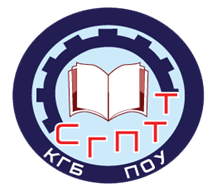 Общежитие техникума расположено по адресу:  г. Советская Гавань, ул. Калинина, 5тел. 8 (42138) 60425Проезд: до остановки «5-ый квартал»Автобусами № 106, 3, 101, 102Комендант общежития:  Раздобара Андрей АлексеевичВоспитатель общежития: Перлович Оксана ВасильевнаОбщее количество мест – 120 местСтоимость одного койко-места для обучающихся за счет бюджетных ассигнований – 647 рублей в месяц (на 01.01.2022 г).Оплата за проживание в общежитии производится ежемесячно. Для проживания в общежитии после зачисления в техникум необходимо подготовить следующие документы: 1. Паспорт (копия паспорта).    Обучающимся 2-х, 3-х, 4-х курсов в обязательном порядке предоставить сведения о прохождении флюорографии. Заселение в общежитие: 31 августа с 10:00 . Основанием для заселения является договор найма жилого помещения(совершеннолетние обучающиеся заключают самостоятельно, за несовершеннолетних  обучающихся договор заключается  родителями (законными представителями).Заселение несовершеннолетних обучающихся осуществляетсятолько  в присутствии родителей (законных представителей).Контактное лицо по вопросам заселения: заместитель директора по учебно - воспитательной работе Кумейко Вера Михайловна, телефон 8 (42138) 43691